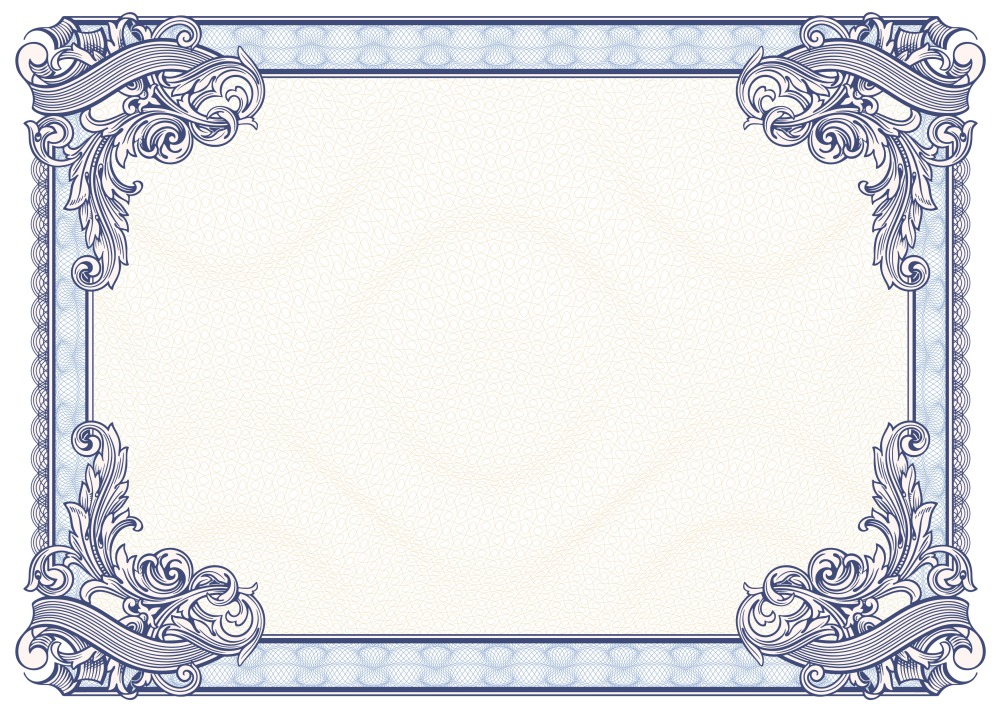 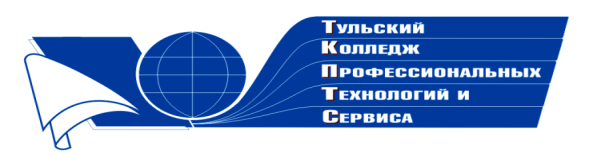 Государственное профессиональное образовательное учреждение  Тульской области «Тульский колледж профессиональных технологий и сервиса»СертификатНастоящим подтверждается, чтоИванов Егорстудент  КГБПОУ «Бийского государственного колледжа»принимал участие в общероссийском заочном конкурсе «Лучшая научная идея»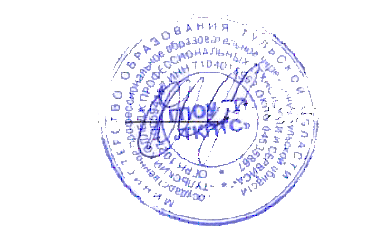    Директор ГПОУ ТО       «ТКПТС»                                     С.С. Курдюмов